Date :						Stand No :		Shell Scheme Stand :   (     )			Space Only Stand:   (     )Company Name :				Contact Name :                                                                                                       Company Address :Post Code :Contact Tel No :				Email :             GP1    Infill Graphics   £150.00                        GP2     Seamless Graphics    £190.00				     Per 1mtr Wide (apx) Panel Section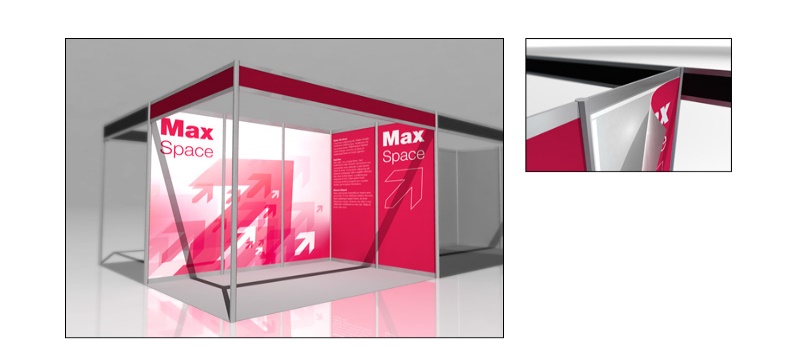 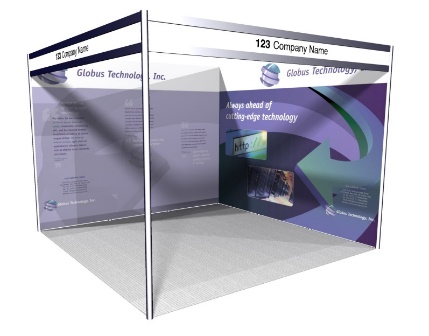 All artwork to be pre-prepared and supplied by Exhibitor – Hi Resolution PDF FilesAll Graphic Orders to be received no later than the 12th June 2023Full payment required with receipt of order.  BACS Electronic Bank payment details will be provided on relevant Invoice as raised.  Cheques to be made payable to “Lion Exhibition Services Ltd”.  To process your order, please complete above order form, Scan completed form and Email to info@lionexhibitions.com.  If you do have any queries please contact Tony Holden :-  +44 (0)7701 026181Full Height Foamex Panel System Graphic Options Unit PriceQtyTotalGP1Full Colour S/S Graphic Infill Panel @ 2354mm H x  970mm W£150.00GP2Full Colour S/S Graphic Seamless Panel @ 2.4m x 1m W (apx)£190.00DX1Graphic Panel Disposal Charge (Per 1m Wide Panel)£10.00Sub TotalVAT20%TOTAL